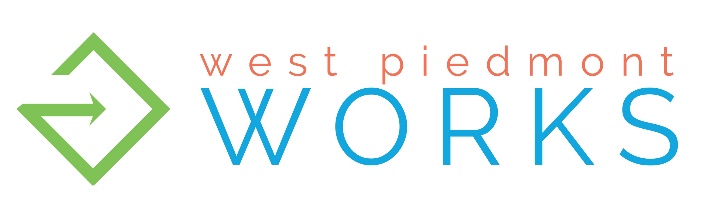 West Piedmont Workforce Development Board MeetingMinutes April 23, 2018Present: Adam Wright, Brian Wilson, Dick Ephgrave, Guy Stanley, Julie Brown, Marsha Mendenhall, Sharon Barksdale, Rhonda Hodges, Robin Ferguson, Stacey Wright, Tom Davis, Wayne KnoxGuests Present:  Natalie Hodge (Ross), Allison Moore (DPC Chamber), Kimberly McIvor (VEC)Staff Present:  Robert Bencini, Robbin Hall, Tyler FreelandAdam Wright, Chairman, called the meeting to order.  Roll was called and quorum was not established with only 12 in attendance.  Mr. Wright announced that we would move forward for informational purposes only.  Mr. Wright welcomed Sharon Barksdale, VEC Manager in Martinsville and all guests.  He called for public comment and there was none.  The minutes were reviewed and will be presented for approval at the next Board meeting.  Mr. Wright explained that the NC Training Providers on the consent agenda were added due to location and more cost effective programs.  The consent agenda will be presented at the next Board meeting for approval.ReportsChair/Executive Committee (Adam Wright) – Mr. Wright stated that the Executive Director Notes will suffice for the Executive Committee report.CLEO (Debra Buchanan) – No reportYouth Council (Dick Ephgrave) – No reportAudit (Tom Davis) – No reportFinance (John Parkinson) – No reportGovernance (David Stone) – No reportOutreach and ASR (Wayne Knox) – No reportProgram Planning & Development (Teresa Carter Fontaine) – No reportExecutive Director (Robert Bencini) –Mr. Bencini reported that the Martinsville One Stop is certified and that the Danville One Stop certification is almost ready for submission.  The Virginia Career Works re-branding initiative will be put in place by August 31, 2018.  Ross received the contract on the Roanoke Workforce Area.  Board nominations are being submitted.  Bylaw revisions are forthcoming.  The next LEO meeting is May 8.  Contract renewals are being updated.Ms. Hodge with Ross gave a performance update.  The Martinsville Center has reached its enrollment goals.  Danville and Patrick County only have a few more to go.  Mr. Ephgrave conveyed that he is very pleased with goal attainment.  Ms. Hodge stated that it was due to community partnerships and WIB partnership.  Rhonda Hodges asked what case managers are working on since goals have already been met and Ms. Hodge explained that client assessments are being done to help match them to better training and education.  Mr. Wright highlighted the success stories.  Ms. Hodge shared that LEAD, the Youth Out of School program in Danville, is finishing on June 29 with 51 participants.  Trey Edmonds, NFL star, is the keynote speaker.  She invited the Board members to attend.  Mr. Bencini stated that Ross continues to prove that they are a great One Stop provider.Ms. Brown announced the State Workforce Board will meet at IALR in Danville in June and that NAWB created an award in memory of Laurie Moran, DPC Chamber President, who passed away last year.No old or new business was discussed since there was not a quorum.Mr. Bencini thanked all for attending and announced the next meeting will be on June 25, 2018 at 4:00 p.m.  The meeting adjourned at 4:30 p.m.